NCFE VCert Level 2 Food and CookeryUnit 3 – Exploring Balanced Diets (external assessment exam)Revision Booklet 1Name…………………………………………………………………………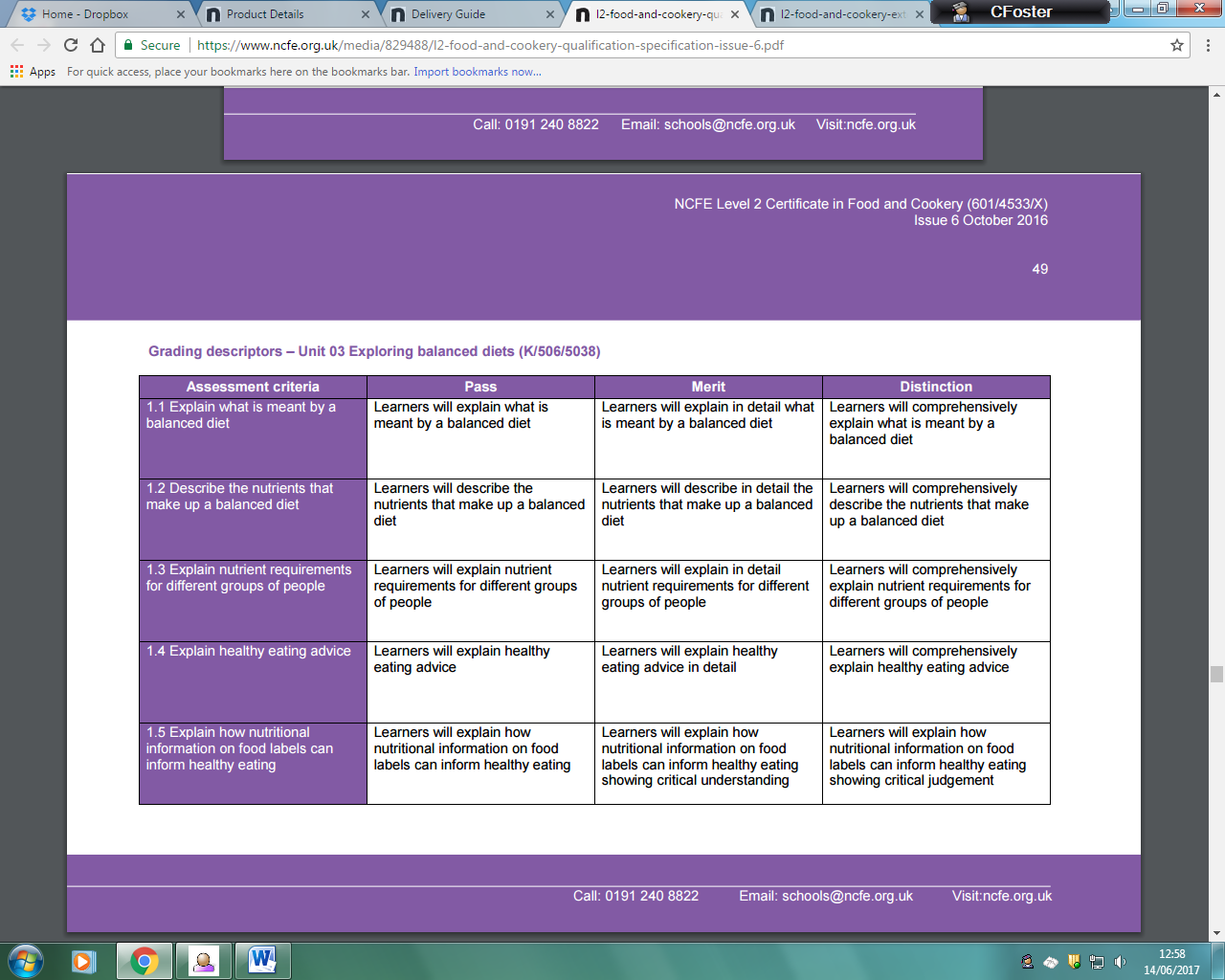 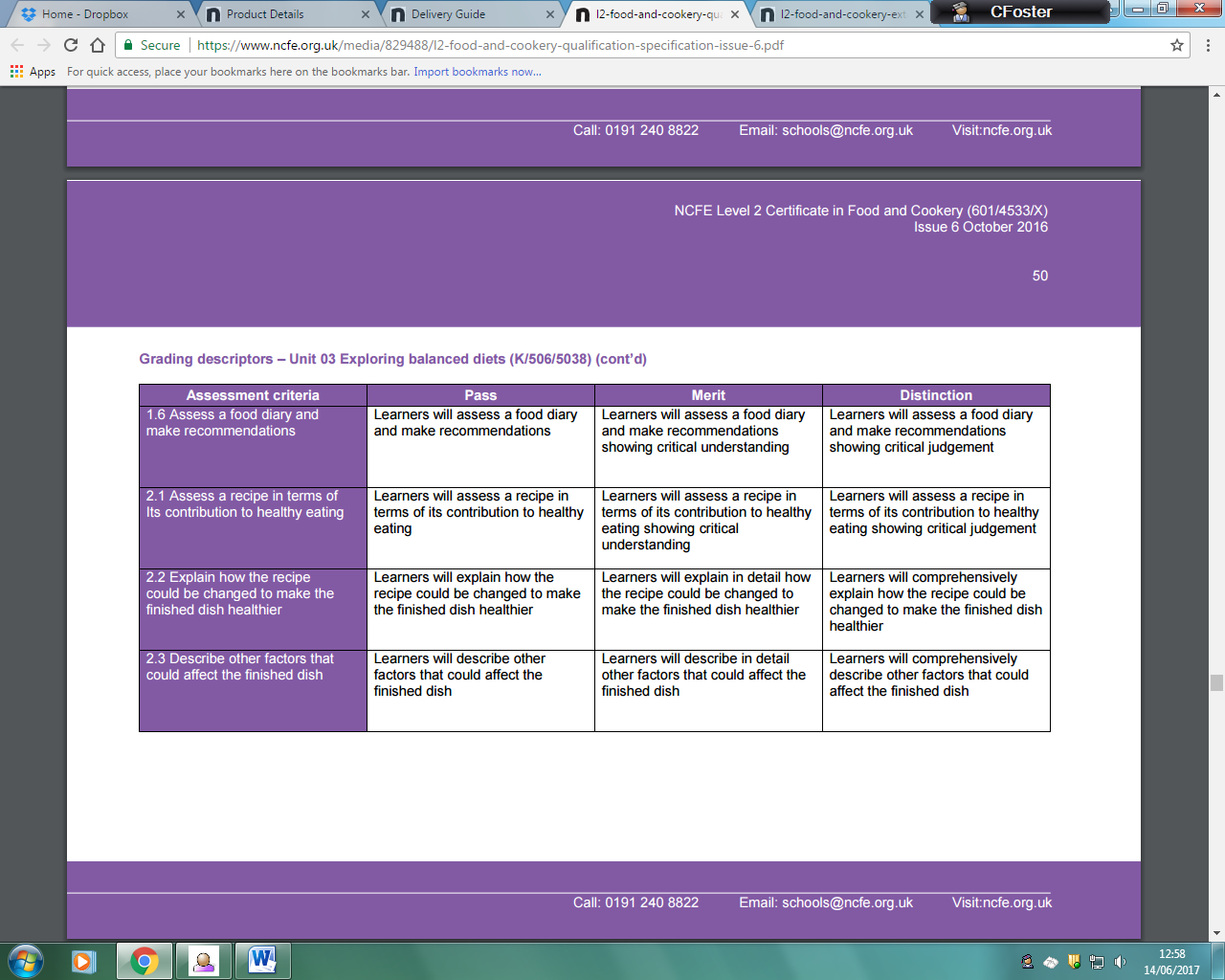 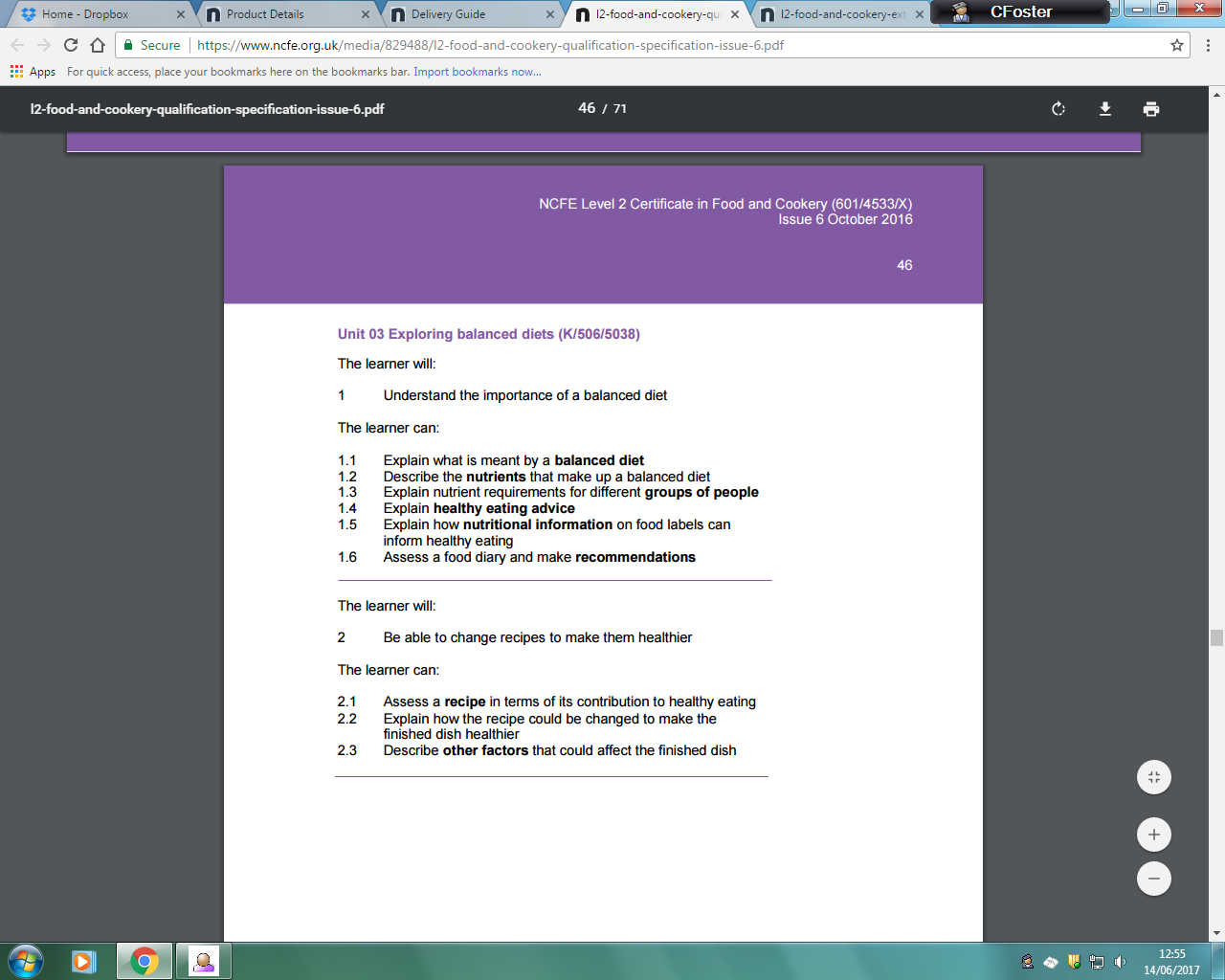 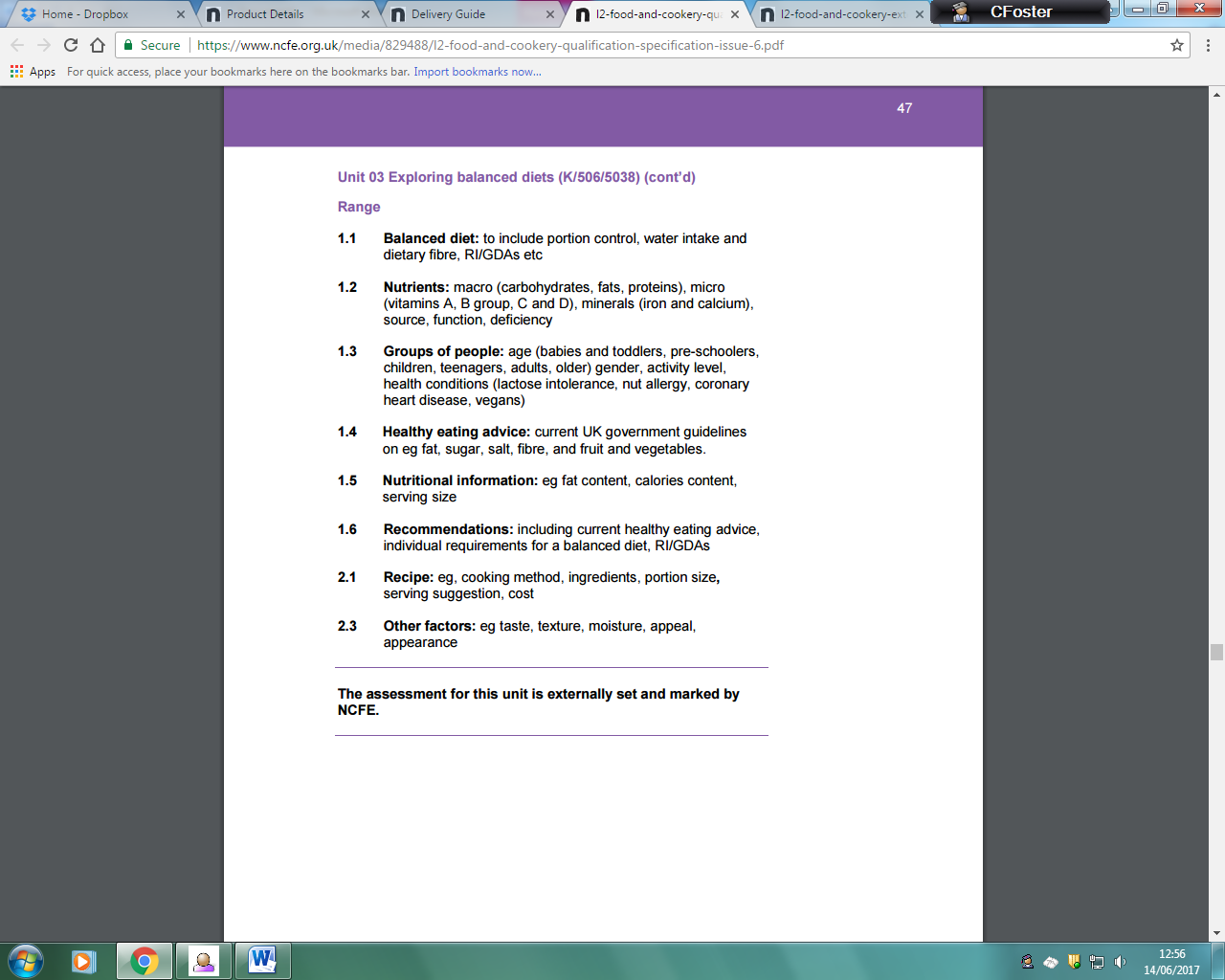 Task 1: Fill in the blanks: A healthy balanced diet includes eating a variety of food from the……………………………..…….; including at least 5 fruit and vegetables, plenty of starchy foods such as wholemeal bread, …………………. and rice, some protein rich foods such as meat, fish, ……………………….. and lentils and some dairy foods. A balanced diet should also be low in fat (especially …………………………….) salt and sugar. We should try to make sure we consume foods high in fibre as well as aiming to drink at least 2 litres of water a day.Eatwell guide      pasta        eggs       saturated fat     waterUSING THE ANSWER ABOVE ALONE WILL NOT ACHIEVE A PASS!Complete the following tasks in order to be able to create an answer which will help you to achieve a pass/merit/distinction.To get a Pass: You need to state all of the nutrients needed and explain their functions, foods where they are found and how they must be eaten in the correct proportion. Task: Match up the 5 main nutrients to their functions (jobs they do in the body) and then fill in the blank boxes to show which foods which contain these.Which nutrient do we need in large amounts of and why?   ………………………………………………………………………………………………………………………………………………………………………………………………………………………………………………Which nutrients do we need in small amounts and why? ………………………………………………………………………………………………………………………………………………………………………………………………………………………………………………To get a Merit: You need to state all of the nutrients needed (including Water and NSP) needed and explain their functions, foods where they are found and explain how they must be eaten in the correct proportion, making reference to some of the RI (reference intakes).Complete this sentence:  Water is needed to keep us h……………... . We lose water every day through our tear ducts, sweat, u………………. and saliva. Water also helps to flush out any toxins in our bodies and helps to deliver the n……………….. from our foods to the different parts of our bodies where they are needed.Can you list 4 foods/drinks which naturally contain water: ……………………………………………………………………………………………………………………………………………………NSP (non-starch polysaccharide) or otherwise known as Dietary Fibre is not a nutrient but is still essential. It does NOT provide any energy as the body cannot digest it, however it helps the body to break down other food eaten and helps it to move through our bodies so that we can pass it easily and prevent constipation!Can you list 4 foods which contain fibre?: …………………………………………………………………………………………………………………………………………………………………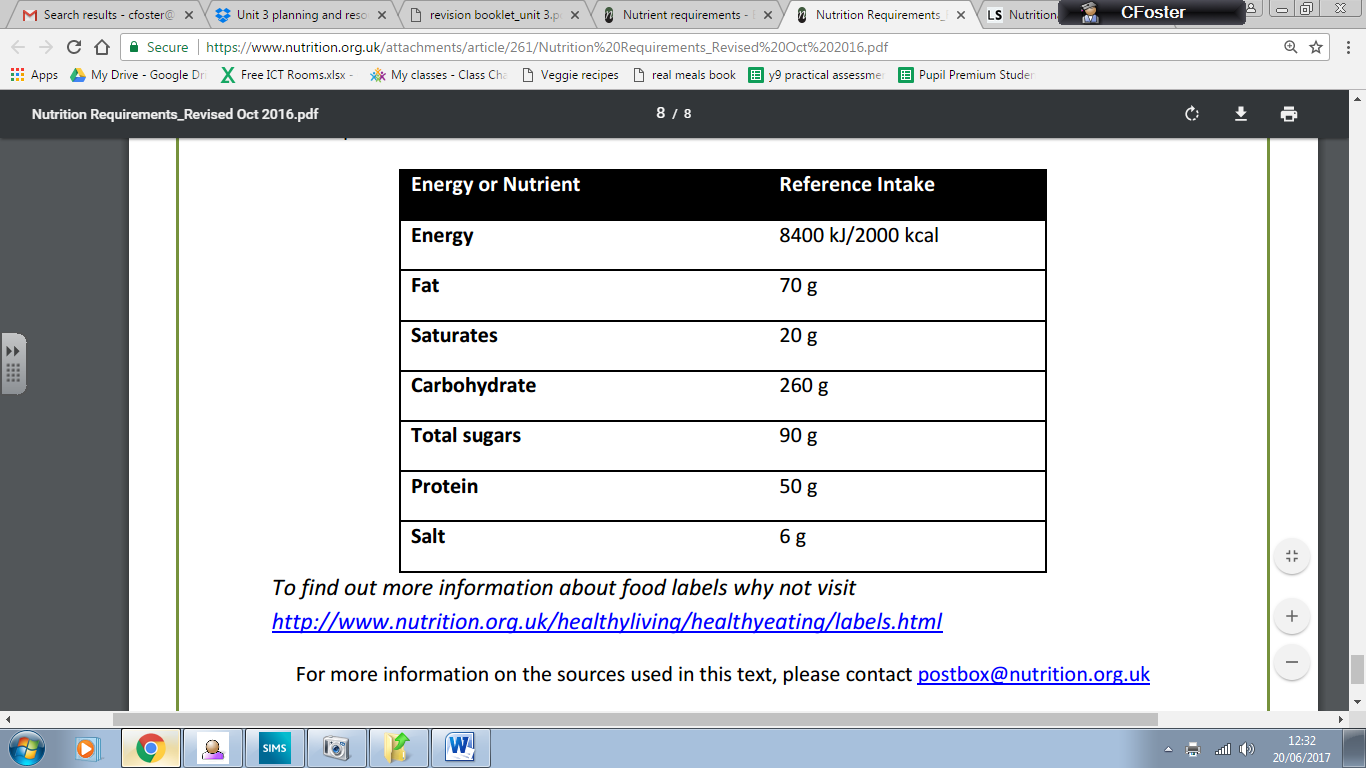 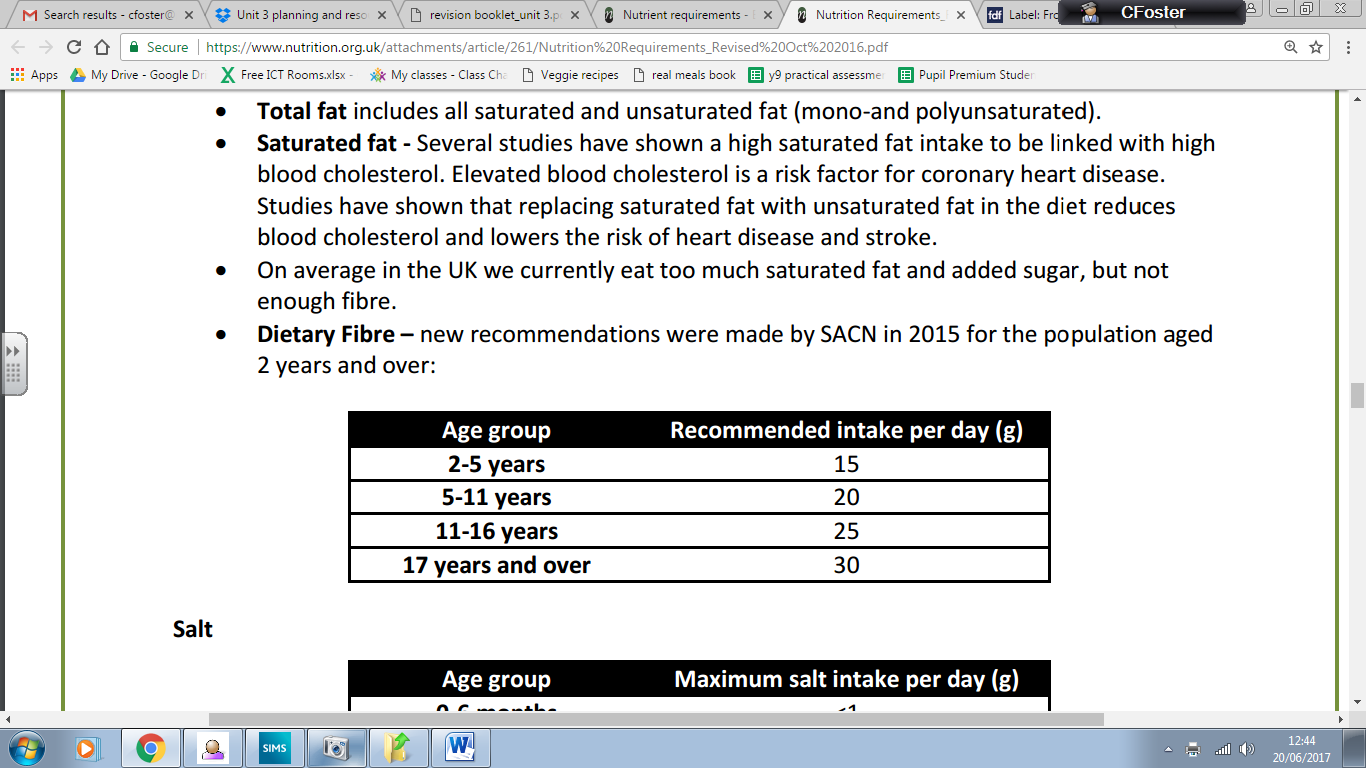 To get a Distinction: You need to state all of the nutrients needed (including Water and NSP) needed and explain their functions, foods where they are found and explain how they must be eaten in the correct proportion, making reference to a variety of RI (reference intakes) including fat, saturated fat, salt and sugar.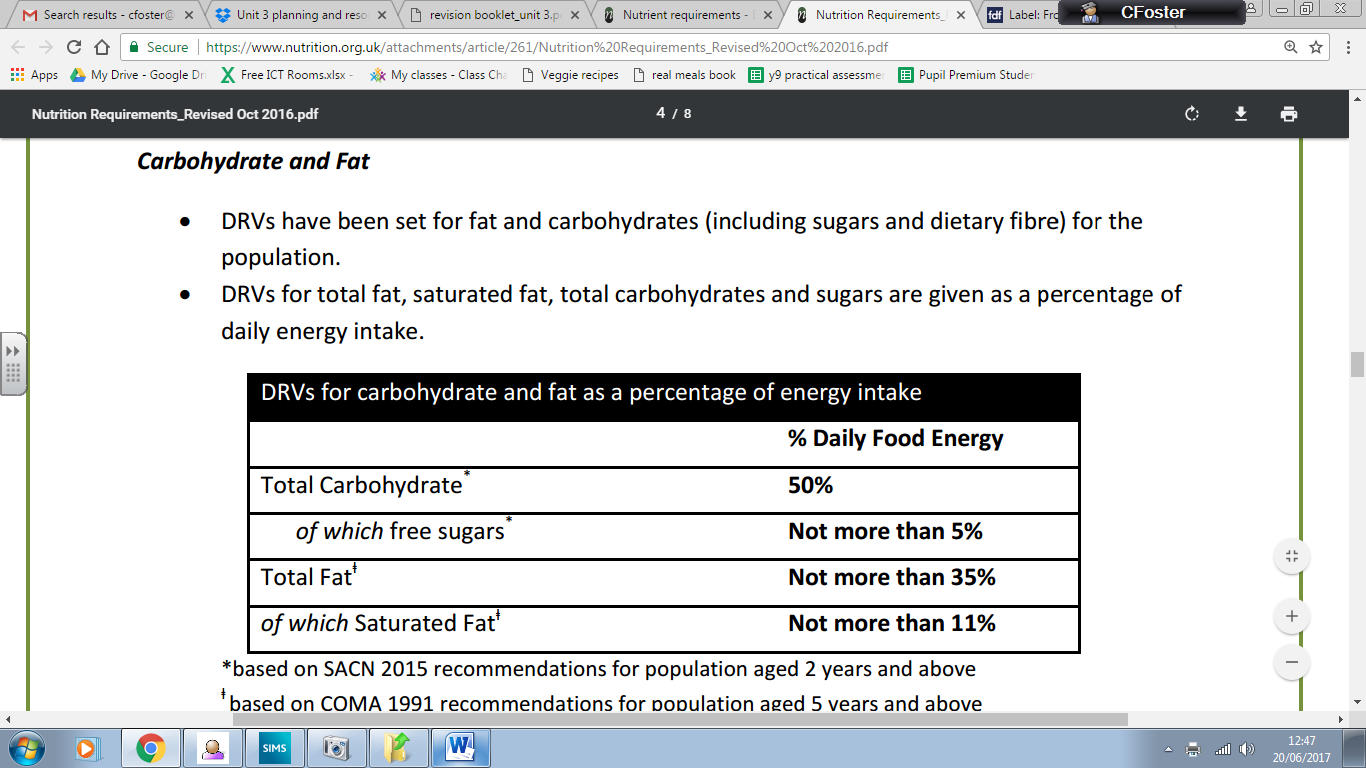 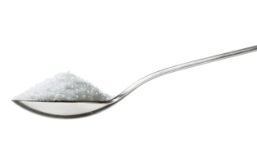 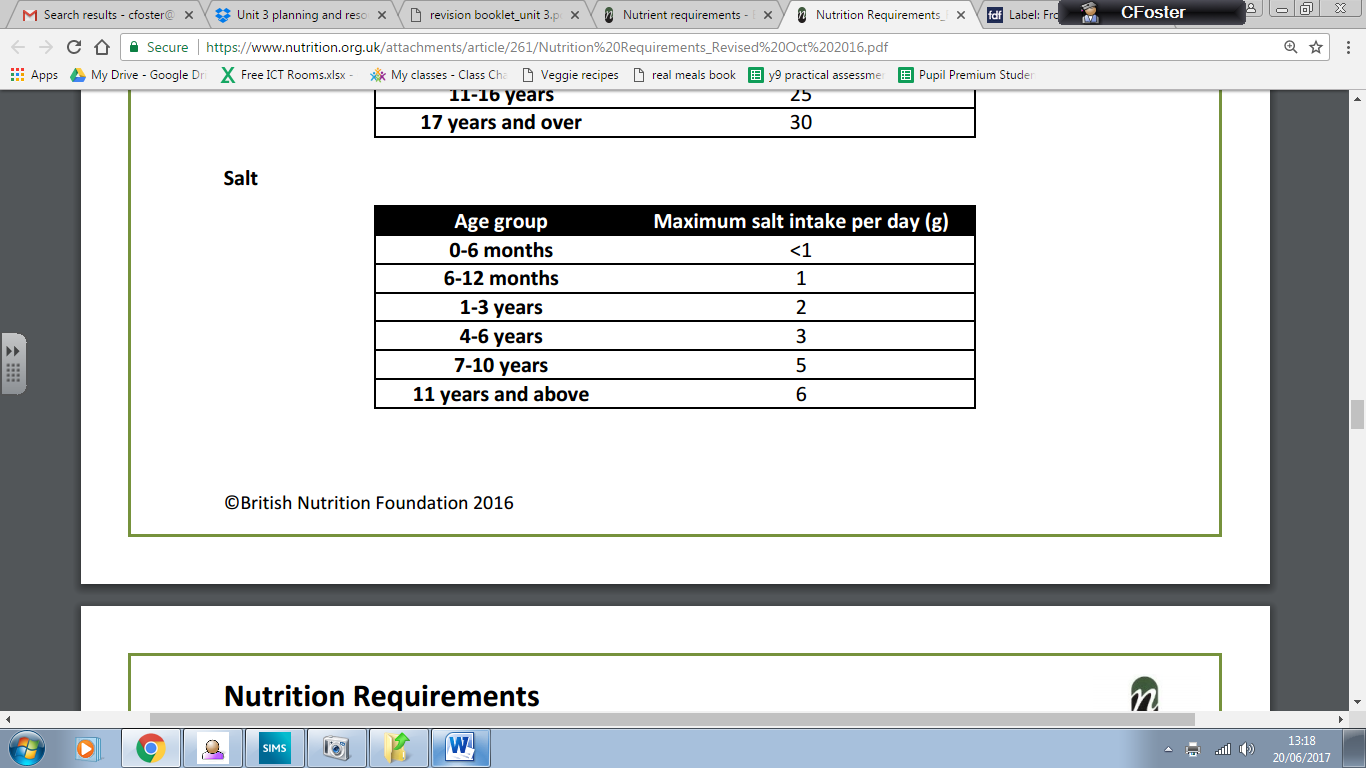 To get a Pass: You need to state the macro and micro nutrients and explain at least 2 of their functions (jobs in the body), 2 sources (foods) where they are found and one effect it can have on the body if we don’t have enough of each nutrient.To get a Merit: You need to state the macro and micro nutrients and explain at least 2 of their functions (jobs in the body) in detail, 3 sources (foods) where they are found and 2 effects (explained in detail) it can have on the body if we don’t have enough of each nutrient.To get a Distinction: You need to state the macro and micro nutrients and explain at least 2-3 of their functions (jobs in the body) in detail, 3-4 sources (foods) where they are found and 2-3 causes and its affect (explained in detail) it can have on the body if we don’t have enough of each nutrient.Nutrients are grouped into 2 groups. These are MACRONUTRIENTS and MICRONUTRIENTS. Task 1: Use p.22-27 to help you complete the sentences below:Macronutrients are needed in …………………….…………….by the body for our energy and …………………….The nutrients in this group are:Micronutrients are needed in …………………………………… by the body to perform a variety of different jobs.The nutrients in this group are:Task 2: Complete the table below about the macronutrients and the micronutrients. Use p.9 in this booklet, p22-27 in the textbooks and the internet to help you.These are some of causes and effects (symptoms) on the body if we don’t get enough of the nutrients we need. (This is called a deficiency).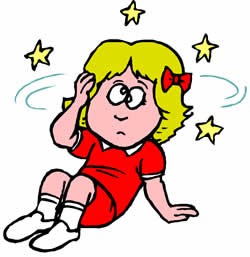 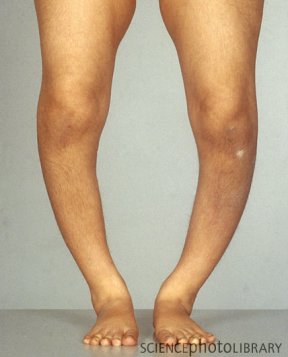 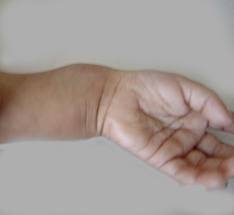 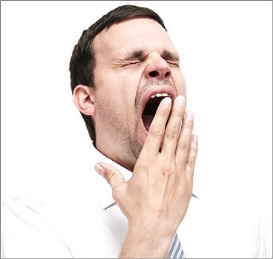 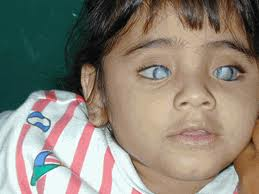 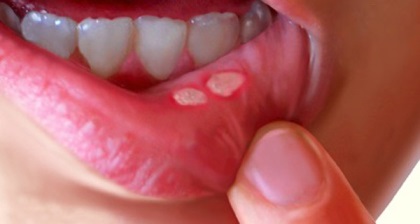 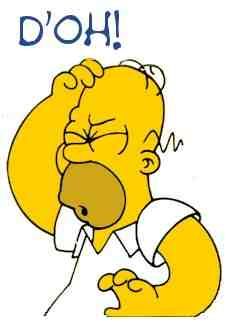 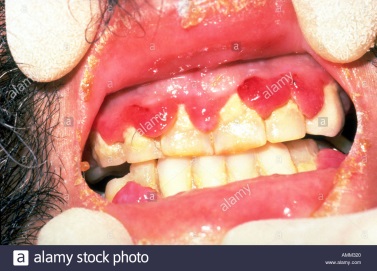 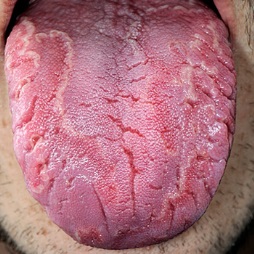 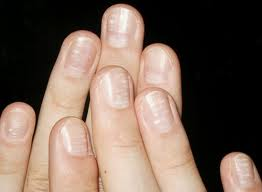 The amount of each nutrient we require is dependent on a range of different factors:AgeGrowthGenderActivity level (how active we are)Health conditions (e.g. coronary heart disease, diabetes)Specific dietary requirements (e.g. nut allergy, lactose intolerance, vegan etc).Task 1: Explain what the dietary needs of each group below might be and how/why nutrient and energy requirements are different to each other.Task 2: Use p.112-115 in the textbook to complete the table below to find out about the different dietary requirements and health conditions people may have, which can affect the foods they choose to eat.Task 3: Complete the match up activity to identify the nutrient requirements for different groups of people.Task 4: Answer the mock exam style question below. Circle/highlight in the box if you are aiming for a Pass, Merit or Distinction with this answer.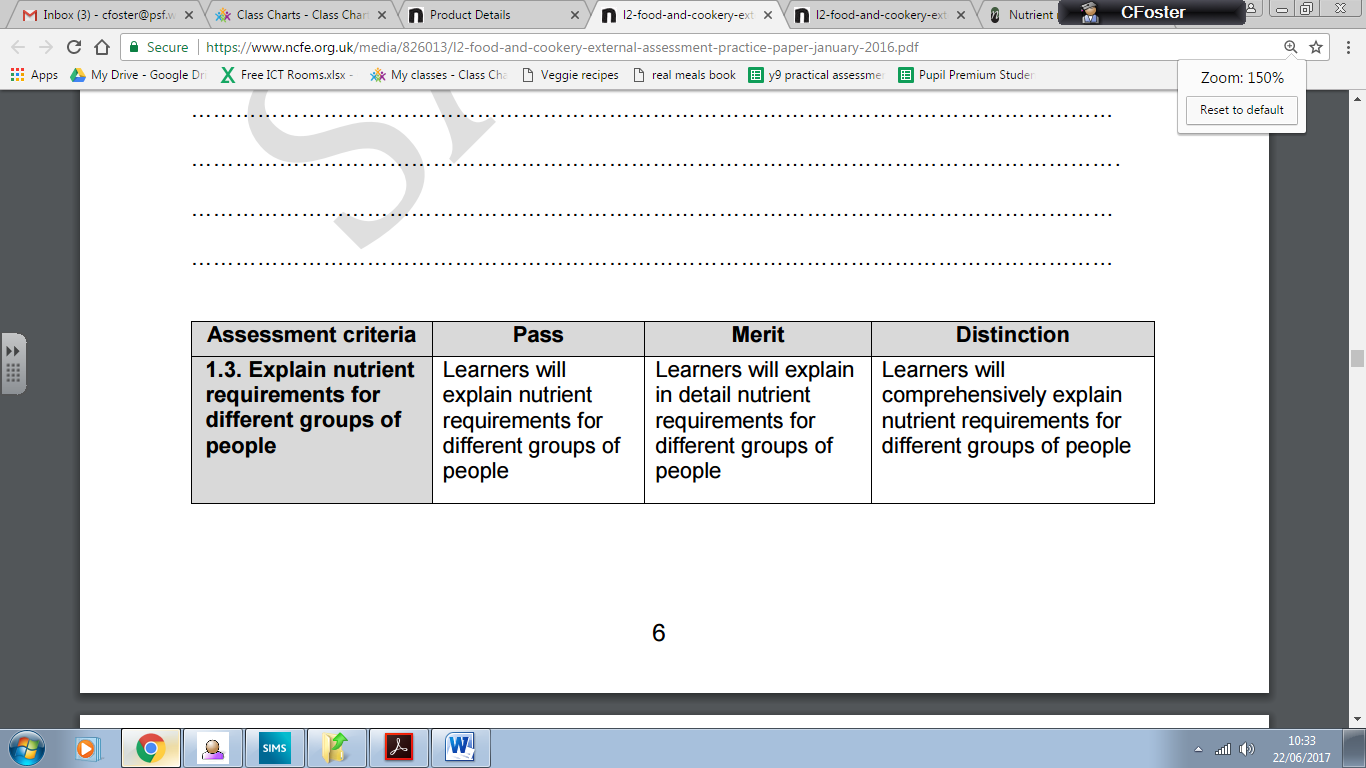 1a. Identify the nutrients that may be missing from Alicia’s diet.…………………………………………………………………………………………………………………………………………………………………………………………………………………………………………………………………………………………………………………………………………………………………………………………………………………………………………………………………………………………………………………………………………………………………………………………………………………………………………………………………………………………………………………………………………………………………………………………………………………………………………………………………………………………………………………………………………………………………………………………………………………………………………………………………………………………………………………………………………………………………………………………………………………………………………………………………………………………………………………………………………………………………………………………………………………………………………………………………………………………………………………………………………………………………………………………………………………………………………………………………………………………………………………………………………………………………………………………………………………………………………………………………………………………………………………………………………………………………………………………………………………………………………1b. What impact might a lack of these nutrients have on Alicia’s health and wellbeing?
…………………………………………………………………………………………………………………………………………………………………………………………………………………………………………………………………………………………………………………………………………………………………………………………………………………………………………………………………………………………………………………………………………………………………………………………………………………………………………………………………………………………………………………………………………………………………………………………………………………………………………………………………………………………………………………………………………………………………………………………………………………………………………………………………………………………………………………………………………………………………………………………………………………………………………………………………………………………………………………………………………………………………………………………………………………………………………………………………………………………………………………………………………………………………………………………………………………………………………………………………………………………………………………………………………………………………………………………………………………………………………………………………………………………………………………………………………………………………………………………………………………………………………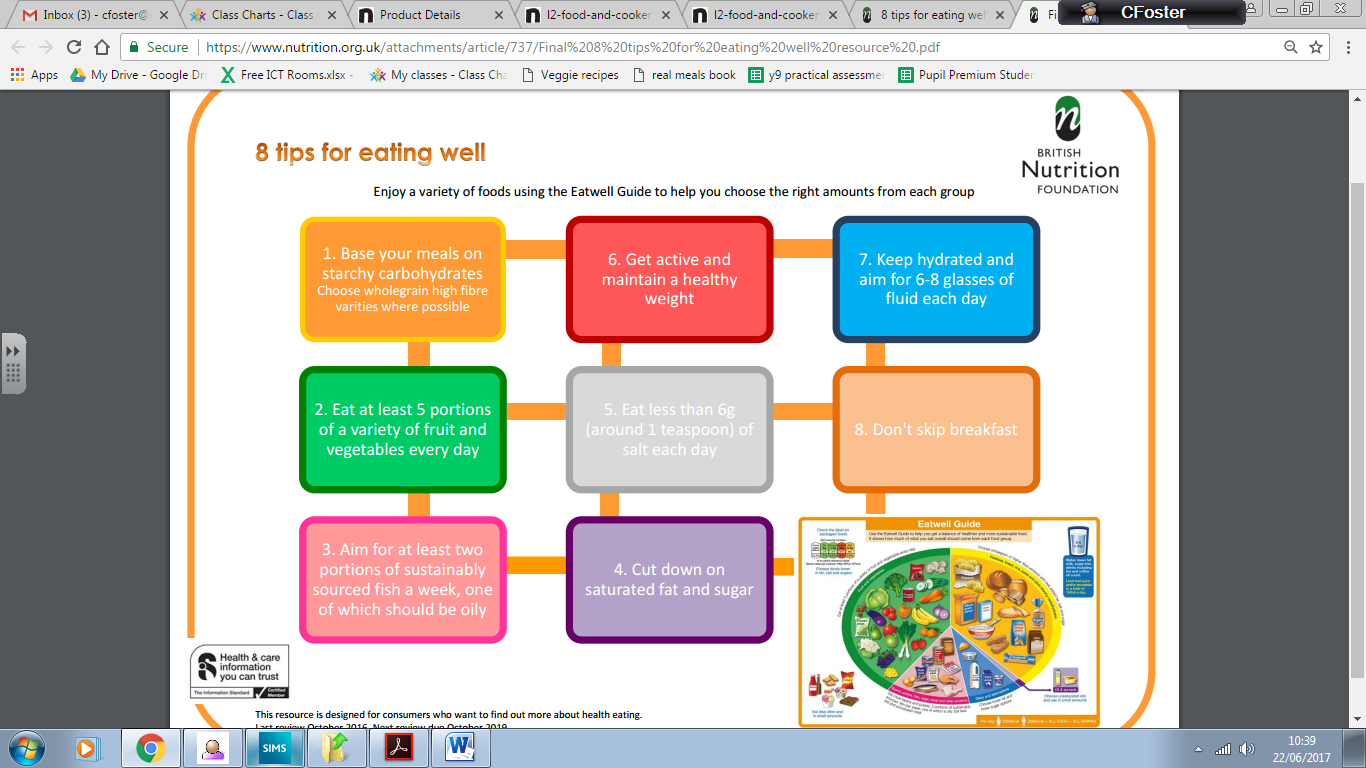 The question on the exam paper for this A.C is usually analysing a person’s diet. You have to identify how their food choices are affecting their health/wellbeing.To get a Pass: You need to be able to explain 2 or more of the healthy eating guidelines and how/why these would benefit OR affect the diet you are analysing.To get a Merit: You need to be able to explain 4 or more of the healthy eating guidelines and how/why these would benefit OR affect the diet you are analysing in detail (linking to foods and nutrients found in them). To get a Distinction: You need to be able to explain 6 or more of the healthy eating guidelines and how/why these would benefit OR affect the diet you are analysing in thorough detail (linking to a variety of foods and nutrients found in them).Example answer below for one healthy eating guideline, explaining how someone needs to reduce fat in their diet, as they suffer with coronary heart disease.Task 1: Research the current healthy eating advice in more detail using the following website: https://assets.publishing.service.gov.uk/government/uploads/system/uploads/attachment_data/file/551502/Eatwell_Guide_booklet.pdf  (Try to include the following information: how much we should have each day/portion size examples and any specific examples of foods we should try to eat OR try to avoid/cut down on).The question on the exam paper for this A.C is usually analysing a food label. You have to explain the nutritional information this label gives to the person buying/eating the food product.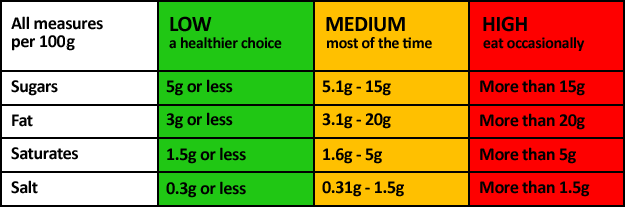 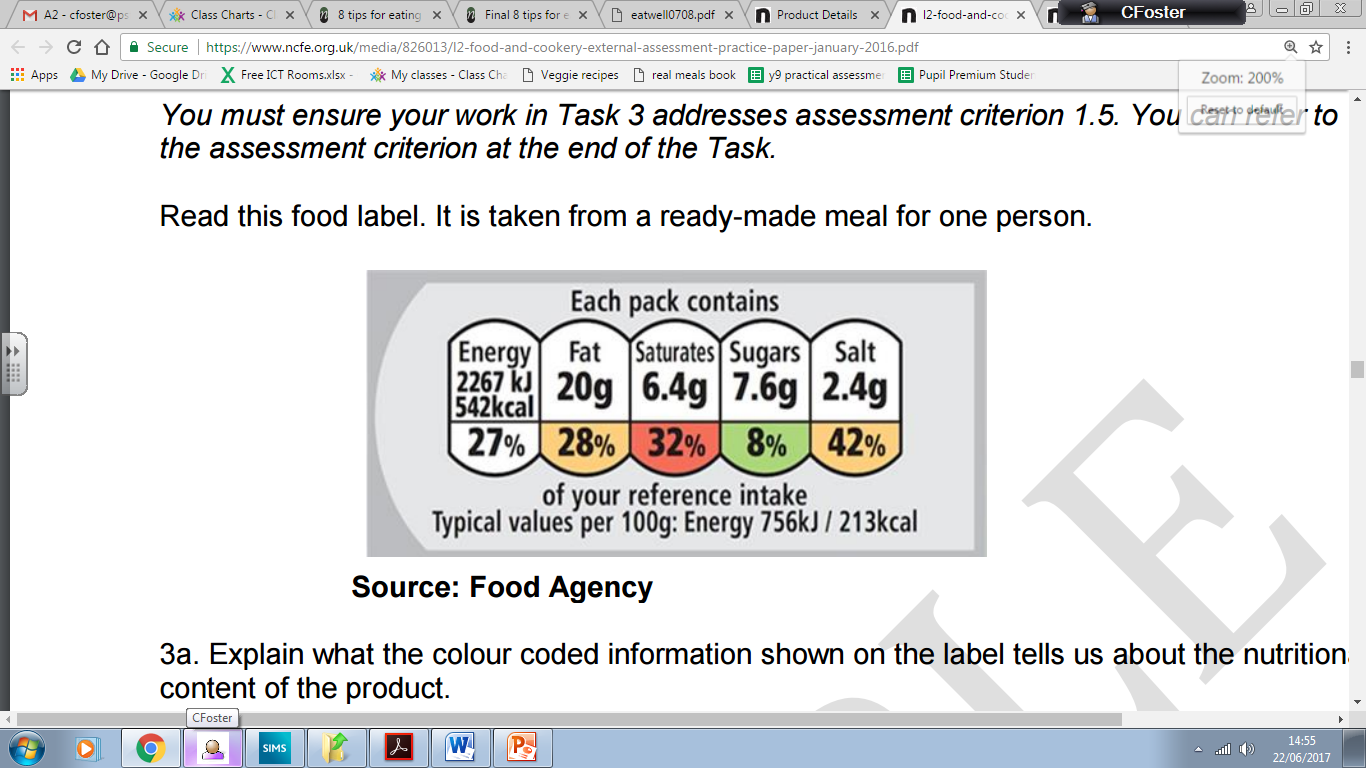 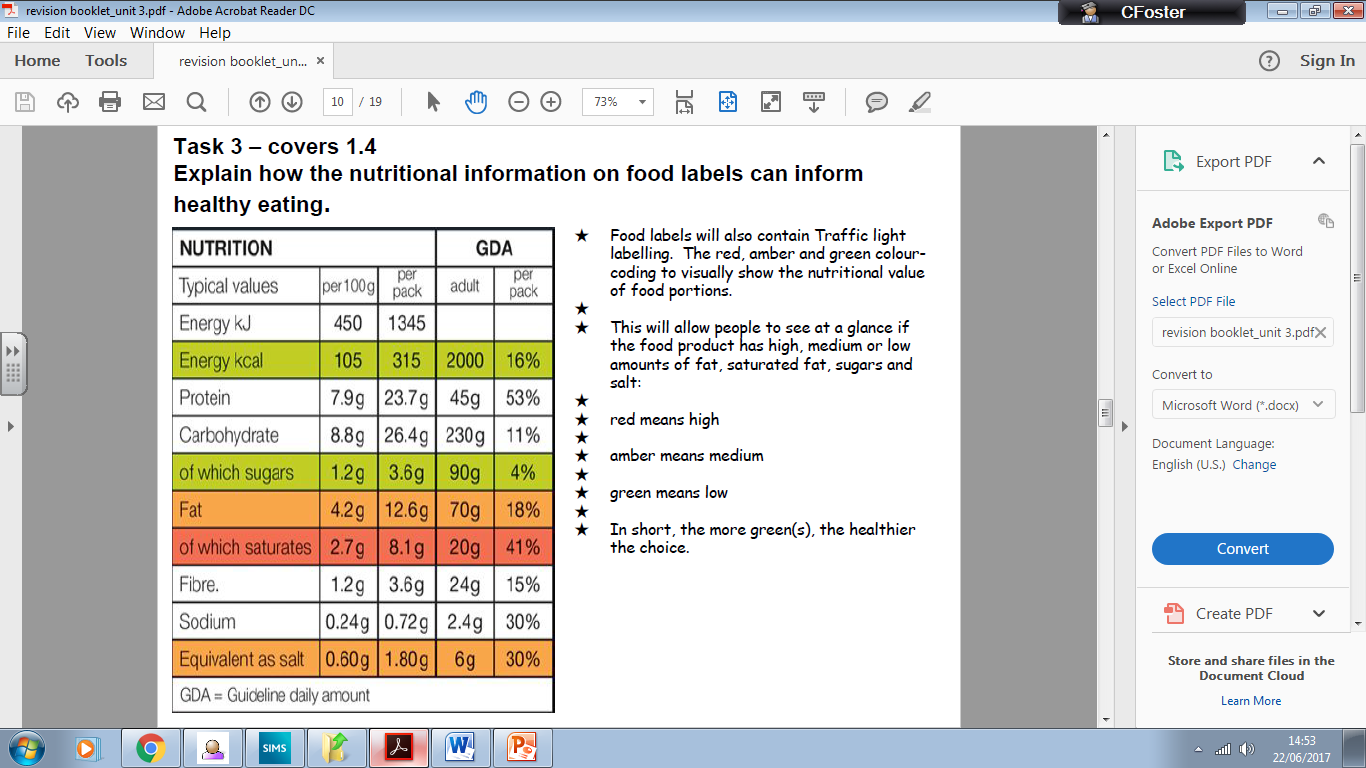 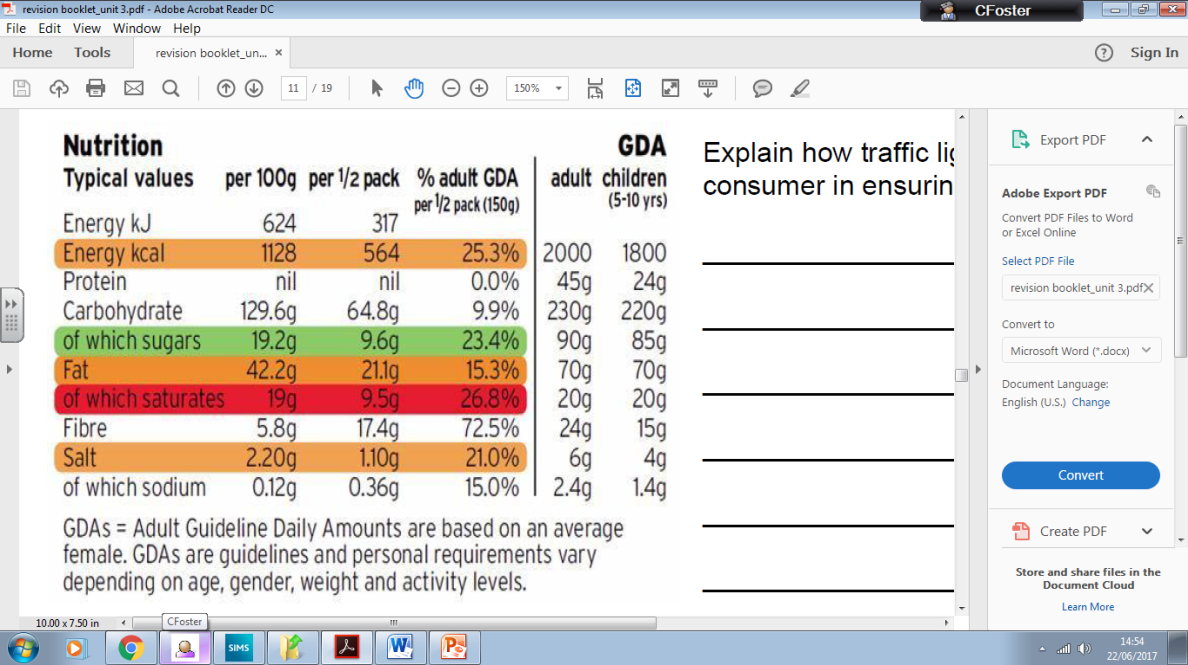 To get a Pass: You can explain how the nutritional information on the food label informs the consumer about healthy eating. (Identify/explain at least 3 different pieces of information and explain what it gives the consumer in relation to their reference intake allowance for the day). Also identify if the food is high/medium or low in fat, saturated fat, salt or sugar. Explain what some of the nutritional advantages/disadvantages are with what nutrients the food provides.To get a Merit: You can explain how the nutritional information on the food label informs the consumer about healthy eating and analyse it by explaining how this may affect the consumer’s choices for the rest of the day/impact their lifestyle. (Identify/explain at least 4 different pieces of information and explain what it gives the consumer in relation to their reference intake allowance for the day). Also identify if the food is high/medium or low in fat, saturated fat, salt or sugar. Explain what most of the nutritional advantages/disadvantages are with what nutrients the food provides and what impact this may have on the body.To get a Distinction: You can explain how the nutritional information on the food label informs the consumer about healthy eating and analyse it by explaining how this may affect the consumer’s choices for the rest of the day/impact their lifestyle. (Identify/explain at least 5 different pieces of information and explain what it gives the consumer in relation to their reference intake allowance for the day). Also identify if the food is high/medium or low in fat, saturated fat, salt or sugar. Explain what all of the nutritional advantages/disadvantages are with what nutrients the food provides and what impact this may have on the body. 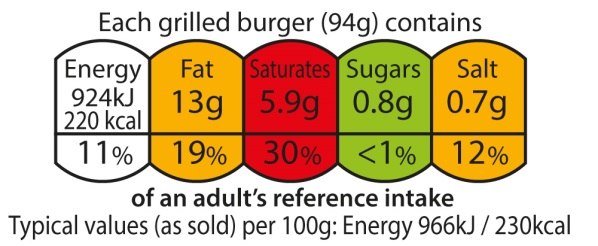 The question on the exam paper for this A.C is usually analysing a person’s diet. You have to identify how their food choices are affecting their health/wellbeing. AC 1.4 and 1.6 are usually marked on the same questions.To get a Pass: You need to be able to identify 2 or more aspects of the diet and explain how they are healthy/unhealthy (identify which foods in particular are healthy/unhealthy) and compare/link this to the healthy eating guidelines or Reference Intakes. Make recommendations of how to improve each unhealthy aspect you identify (e.g. food swaps) and explain how this will benefit the person nutritionally. To get a Merit: You need to be able to identify 3 or more aspects of the diet and explain how they are healthy/unhealthy (identify which foods in particular are healthy/unhealthy and explain what nutrients they are lacking and the impact this might have on the body) and compare/link this to the healthy eating guidelines or Reference Intakes. Make recommendations of how to improve each unhealthy aspect you identify (e.g. food swaps) and explain how this will benefit the person nutritionally.To get a Distinction: You need to be able to identify 3 or more aspects of the diet and explain how they are healthy/unhealthy (identify which foods in particular are healthy/unhealthy and explain what nutrients they are lacking and the impact this might have on the body) and compare/link this to the healthy eating guidelines or Reference Intakes. Make detailed recommendations of how to improve each unhealthy aspect you identify (e.g. food swaps) and explain how this will benefit the person nutritionally and what improvements this will make to their body/lifestyle.YOU CAN ANNOTATE THE DIET TO HELP YOU IDENTIFY THE DIFFERENT ASPECTS.Task 1: You must ensure your work in Task 1 addresses assessment criteria 1.4 and 1.6. You can refer to the assessment criteria within the grading descriptors at the end of this task. Adam is a 14 year old boy who has gained some weight in the last year, so he needs you to advise him on how he can improve his diet to become healthier. Adam is a fussy eater and does not like cow’s milk or fish. You ask him to keep a food diary, below is a typical day from his food diary.1a. Identify how Adam’s food choices may be affecting his health and well being.…………………………………………………………………………………………………………………………………………………………………………………………………………………………………………………………………………………………………………………………………………………………………………………………………………………………………………………………………………………………………………………………………………………………………………………………………………………………………………………………………………………………………………………………………………………………………………………………………………………………………………………………………………………………………………………………………………………………………………………………………………………………………………………………………………………………………………………………………………………………………………………………………………………………………………………………………………………………………………………………………………………………………………………………………………………………………………………………………………………………………………………………………………………………………………………………………………………………………………………………………………………………………………………………………………………………………………………………………………………………………………………………………………………………………………………………………………………………………………………………………………………………………………1b. Using examples from his food diary, describe the changes Adam could make to his food choices in order to make his diet healthier.…………………………………………………………………………………………………………………………………………………………………………………………………………………………………………………………………………………………………………………………………………………………………………………………………………………………………………………………………………………………………………………………………………………………………………………………………………………………………………………………………………………………………………………………………………………………………………………………………………………………………………………………………………………………………………………………………………………………………………………………………………………………………………………………………………………………………………………………………………………………………………………………………………………………………………………………………………………………………………………………………………………………………………………………………………………………………………………………………………………………………………………………………………………………………………………………………………………………………………………………………………………………………………………………………………………………………………………………………………………………………………………………………………………………………………………………………………………………………………………………………………………………………………1c. Explain the current healthy eating advice you would give Adam about his diet, to help him eat more healthily.………………………………………………………………………………………………………………………………………………………………………………………………………………………………………………………………………………………………………………………………………………………………………………………………………………………………………………………………………………………………………………………………………………………………………………………………………………………………………………………………………………………………………………………………………………………………………………………………………………………………………………………………………………………………………………………………………………………………………………………………………………………………………………………………………………………………………………………………………………………………………………………………………………………………………………………………………………………………………………………………………………………………………………………………………………………………………………………………………………………………………………………………CONTINUE ON THE NEXT PAGE IF NECESSARY…………………………………………………………………………………………………………………………………………………………………………………………………………………………………………………………………………………………………………………………………………………………………………………………………………………………………………………………………………………………………………………………………………………………………………………………………………………………………………………………………………………………………………………………………………………………………………………………………………………………………………………………………………………………………………………………………………………………………………………………………………………………………………………………………………………………………………………………………………………………………………………………………………………………………………………………………………………………………………………………………………………………………………………………………………………………………………………………………………………………………………………………………………………………………………………………………………………………………………………………………………………………………………………………………………………………………………………………………………………………………………………………………………………………………………………………………………………………………………………………………………………………………………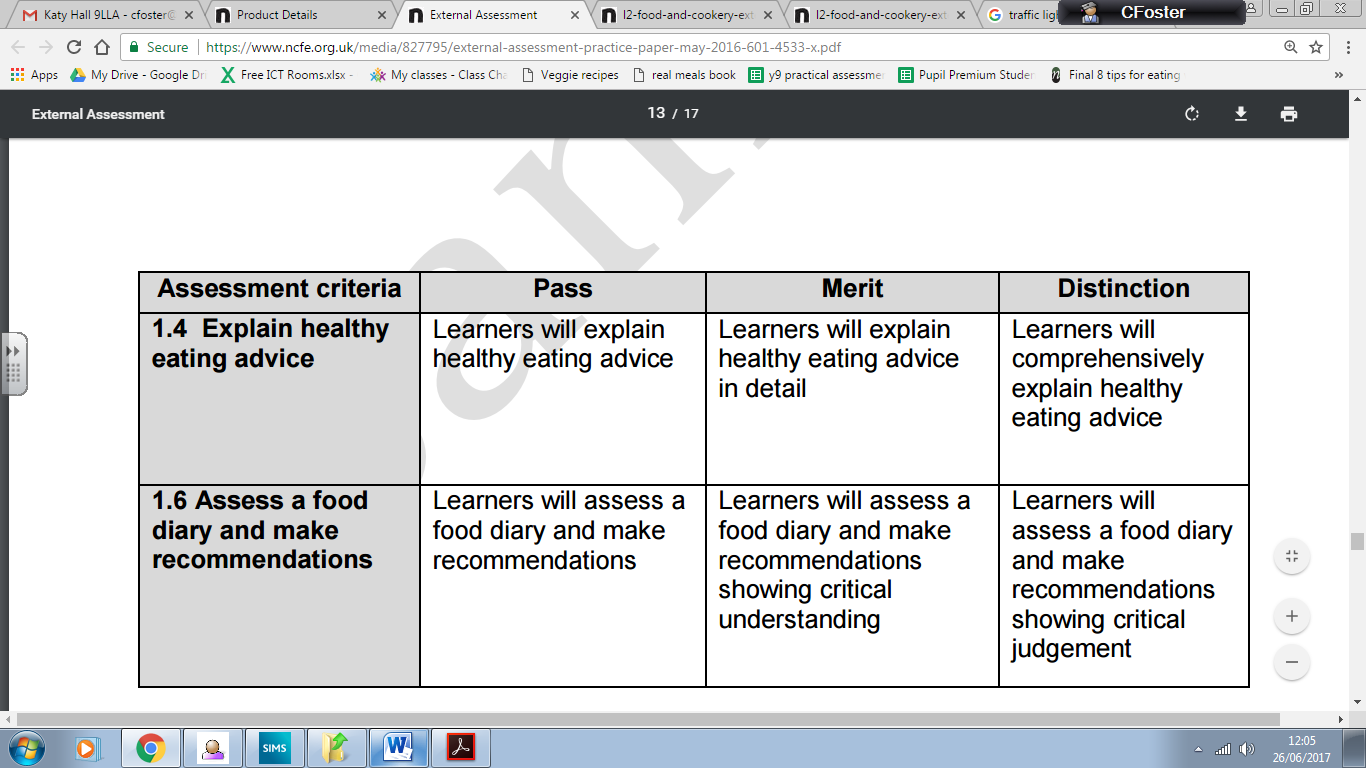 ProteinFor energyFatTo help keep our bones strong and healthy and help the formation of red blood cells.CarbohydratesNeeded in small amounts for healthy skin, good eyesight etc.Vitamins(A,B,C,D)For growth and repair (can also provide some energy)Minerals (Calcium, iron)To keep us warm and gives us some energy.MacronutrientsSources (foods it is found in)Function (what job is does in the body)Effect on our bodies if we don’t have enough of it (deficiency)Carbohydrates: StarchesCarbohydrates: SugarFibre N…………………………………….S……………………………………..P………………………………………Fat: SaturatedFat: UnsaturatedProteinAlternative (vegetable) proteinsMicronutrientsSources (foods it is found in)Function (what job is does in the body)Effect on our bodies if we don’t have enough of it (deficiency)Vitamin AVitamin B (complex)Vitamin CVitamin DCalcium (mineral)Iron (mineral)GroupDietary needsHow/why are they different?Gender:MaleFemaleActivity level:Very activeNot very active (sedentary)Health condition:ObesityAnorexiaChanges during life:PregnancyDietary requirements/health conditionsExplain what this type of diet/health condition isWhat foods can they not eat? Or what is it they must control?What foods have been produced for them to eat?Lactose (milk) intoleranceNut allergyVegetarianVeganCoronary heart diseaseDiabetes Gluten free/ coeliac diseaseGroupNutrient requirementsBabies and toddlersEnergy requirements decrease as they become less active.Protein requirements decrease for men but continue to increase slightly in women.The requirements for vitamins and minerals remain the same for both men and women.Pre-school children(1-3yrs)Energy requirements continue to increase and protein requirements increase by approximately 50%.Calcium requirement also increases as rapid bone growth occurs.Vitamin A, B complex and C increases.Girls have a higher requirement than boys for iron (as girls can start to menstruate from 10years old).Children(4-10yrs)During the first 12 weeks of pregnancy woman are advised to take supplements of folic acid to help reduce the risk of their child having a neural tube defect.Additional energy from carbohydrates and protein are required only during the last three months of pregnancy.Vitamin and mineral requirements should continue to be consumed as normal in order to help the baby grow.TeenagersEnergy requirements continue to increase and there is a greater need for protein, all the vitamins (except A, C and D) and all the minerals (except iron).Avoiding foods high in sugar and fat is important as teenagers often like to snack throughout the day.AdultsThe first 4-6 months of life is a period of rapid growth and development. Breast milk (or infant formula) contains all the nutrients required during this period.It is recommended from birth to one year of age babies should be given a daily supplement of vitamin D.Requirements for protein, vitamin B complex and iron also increase between 6 and 12 months when weaning (changing from milk to solid food).Pregnant/lactating mothers Energy requirements increase because children are active and growing rapidly.Protein requirements do not increase much. There is an increased need for all the vitamins, except vitamin DThey should be given whole milk, not skimmed or semi skimmed.Care needs to be taken over the amount of dietary fibre eaten. If too many high fibre foods are eaten, there is a danger the child will be unable to eat enough food to satisfy its energy needs. ElderlyEnergy requirements are lower for both men and womenMuscle tissue decreases and fat tissue increases as a result of being less active (sedentary).Requirement for calcium also decreases.The requirements for protein and vitamins remain the same.Government guidelinesFat (saturated fat)SaltSugarFibreFruit and vegetablesBreakfastLunchDinnerSnacks2 rounds of toast (white bread) with butter and jam.Glass of coca cola.Pizza and chips.Glass of orange juice.Baked potato with cheese and baked beans.Glass of lemonadeA small fruit salad pot.1 cupcakeA bag of crispsPhysical activityWalking to school (20 minute walk)1 hour of P.E (football)Physical activityWalking to school (20 minute walk)1 hour of P.E (football)Physical activityWalking to school (20 minute walk)1 hour of P.E (football)Physical activityWalking to school (20 minute walk)1 hour of P.E (football)